df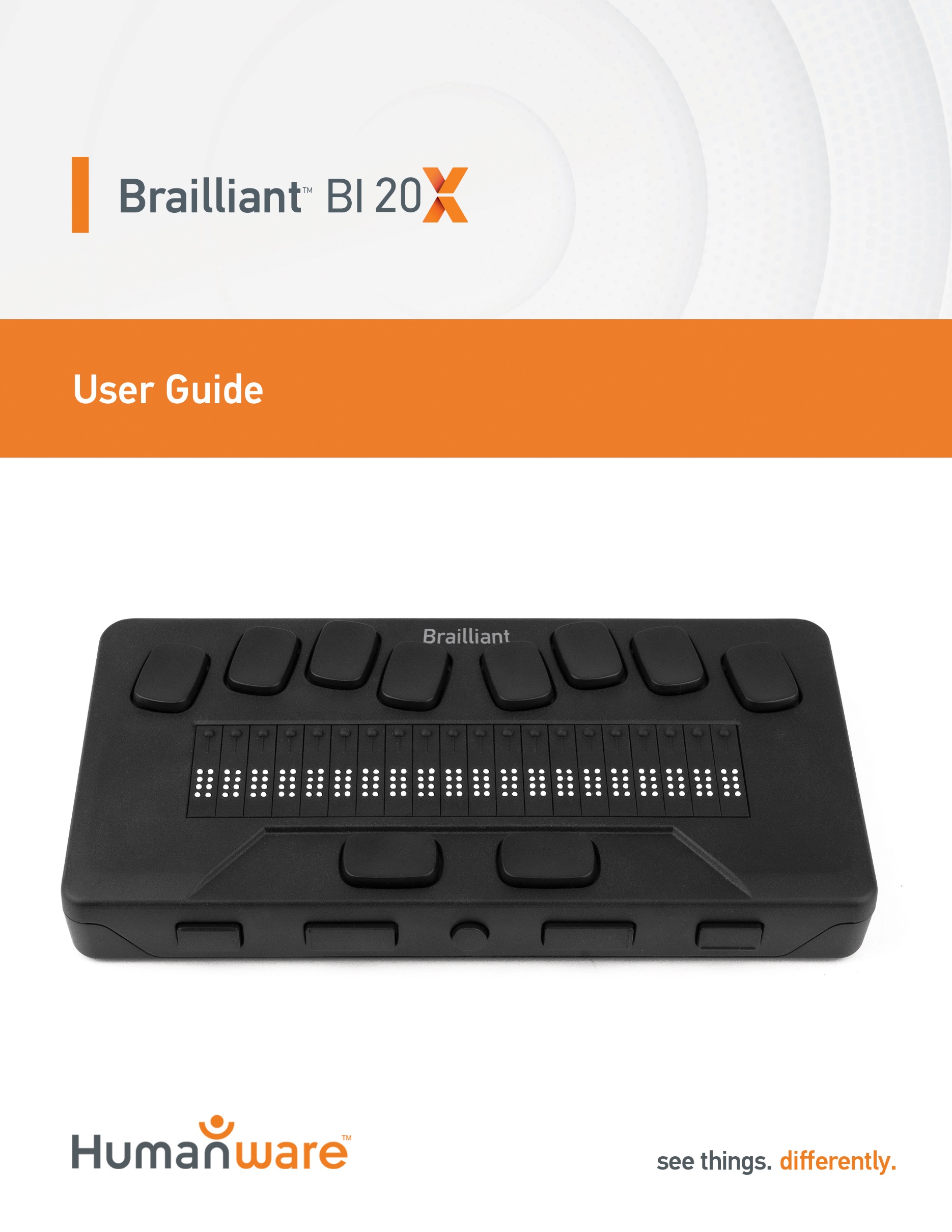 Brailliant ™ BI 20XGebruikershandleidingVer 1.2 092021Copyright 2020. Alle rechten voorbehouden, HumanWare. Deze gebruikershandleiding is beschermd door het auteursrecht van HumanWare, waarbij alle rechten voorbehouden zijn. De gebruikershandleiding mag niet geheel of gedeeltelijk worden gekopieerd zonder schriftelijke toestemming van HumanWare. IntroductieWelkom bij uw nieuwe Brailliant ™ BI 20X brailleleesregel. Deze gebruikershandleiding bevat uitleg over het werken met, het gebruik, het navigeren met en het behandelen van het apparaat. Voor meer informatie verwijzen wij u naar de Brailliant BI 20X productpagina op de HumanWare-website of neem contact op met Lexima Reinecker Vision.In de doosDe doos bevat de volgende items:De Brailliant ™ X-serie brailleleesregelEen Usb c naar usb a kabelDe USB naar AC-adapterEen Draagtas met draagkoordDe Aan de slag-handleidingen in printBeschrijving van Brailliant BI 20XDe Brailliant BI 20X is een brailleleesregel met 20 cellen, een toetsenbord in Perkins-stijl, twee spatiebalken, een Home-knop en vier duimtoetsen voor navigatie. BovenkantDe bovenzijde van de Brailliant bestaat uit de 20 braillecellen en 20 cursorroutingsknoppen. Elke cursorroutingsknop is gekoppeld aan de braillecel direct eronder. Als u tijdens het bewerken van tekst op een van de cursorroutingknoppen drukt, wordt de bewerkingscursor naar de bijbehorende braillecel verplaatst. Wanneer u zich in het menu bevindt, dan zal het indrukken van de cursorroutingknop het geselecteerde item activeren.Als u geen tekst bewerkt, activeert elke cursorknop een geselecteerd item.Boven de braillecellen vindt u een Perkins-stijl brailletoetsenbord, waarbij elke toets een punt op een braillecel vertegenwoordigt. De toetsen onder de linkerhand vertegenwoordigen Punt 1, 2, 3 en Backspace, waarbij punt 1 onder uw wijsvinger en Backspace onder uw pink zit. De toetsen onder de rechterhand vertegenwoordigen Punten 4, 5, 6 en Enter, waarbij Punt 4 onder de wijsvinger ligt en Enter onder de pink.Het brailletoetsenbord kan worden gebruikt om braille te typen of opdrachten uit te voeren. De opdrachten zijn afhankelijk van de gebruikte schermlezer.Voorste zijdeAan de voorkant van de Brailliant zitten vijf knoppen. Van links naar rechts zijn de knoppen als volgt:Vorige duimtoetsLinker duimtoets Home-knop (ronde vorm) - wordt gebruikt om terug te keren naar het hoofdmenu of de Terminal-modus te verlatenRechter duimtoetsVolgende duimtoetsLinkerkantAan de linkerzijkant, van voor naar achter, vindt u:De USB-A-poort De Aan / uit-knop - houd deze knop 2 seconden ingedrukt om het apparaat AAN te zetten. Een Groene LED - geeft visueel de status van het apparaat aanDe USB-C-poort - gebruik de kabel die bij uw Brailliant is geleverd om deze op een stopcontact of een pc aan te sluiten.RechterkantAan de rechterkant, van voren naar achteren, zijn de volgende:Twee volumeknoppen (momenteel niet actief)Een 3,5 mm audio-aansluiting (momenteel niet actief)OnderkantOnder uw Brailliant bevinden zich twee rubberen antislipvoetjes, één aan elke kant.In het midden, dichter bij de voorkant, bevindt zich een licht ingesprongen rechthoek met een andere textuur. In deze rechthoek zit een sticker met daarop gedrukte hardware-informatie over uw Brailliant. Boven de sticker bevindt zich een braillelabel met het serienummer van uw apparaat.Brailliant BI 20X opladenVoordat u uw Brailliant gebruikt, dient u ervoor te zorgen dat deze volledig is opgeladen. Sluit het USB-C-uiteinde van de oplaadkabel aan op de USB-C-poort aan de linkerkant van uw Brailliant. Er is minimale kracht vereist en het forceren van de verbinding kan de kabel of het apparaat beschadigen.Sluit het USB-A-uiteinde van de oplaadkabel aan op de voedingsadapter en steek de voedingsadapter vervolgens in een stopcontact. Gebruik de meegeleverde voedingsadapter voor het optimaal opladen van de Brailliant.U kunt het apparaat ook opladen met uw computer en de USB-A naar USB-C-oplaadkabel, maarhoud er rekening mee dat deze methode van opladen langzamer is dan opladen met een lichtnetadapter.In- en uitschakelenDe ovale aan / uit-knop bevindt zich aan de linkerkant van de Brailliant; het is ovaal van vorm.Als uw apparaat is opgeladen, houdt u de aan / uit-knop ongeveer 2 seconden ingedrukt om de Brailliant in te schakelen. Er volgt een trilling en de tekst: "starten" verschijnt op de brailleleesregel, samen met een voelbare laadanimatie die ronddraait tijdens het opstarten.Enkele ogenblikken nadat u uw apparaat voor de eerste keer hebt opgestart, wordt u verwelkomd met een taalkeuzemenu. Druk op Enter om de lijst met talen te openen, selecteer uw gewenste taal en druk op Enter om de lijst te sluiten. Sluit het dialoogvenster zodra de wijzigingen zijn voltooid.Na een paar seconden is het opstarten voltooid en verschijnt “terminal” op de brailleleesregel. Uw Brailliant is nu klaar voor gebruik.Om de Braillant uit te schakelen, houdt u de aan / uit-knop ongeveer 2 seconden ingedrukt. Er verschijnt een bevestigingsbericht op de brailleleesregel. Selecteer Ok door op de duimtoets Vorige of Volgende te drukken en druk vervolgens op Enter of een cursortoets.Als alternatief kunt u deze stappen volgen om de Brailliant uit te schakelen:Druk op P om het menu-item Uitschakelen te openen.Druk op Enter of een cursorroutingstoets.Selecteer Ok door op de duimtoets Vorige of Volgende te drukken.Druk op Enter of een cursorroutingstoets.De slaapmodus aanpassenOm de batterij te sparen, gaat Brailliant na 5 minuten inactiviteit in de slaapstand. U kunt de tijdsduur aanpassen in de instellingen. U kunt uw apparaat ook handmatig in de slaapstand zetten door kort op de aan / uit-knop te drukken.Druk op de aan / uit-knop om het apparaat uit de slaapstand te halen.Het menu OverHet menu Over biedt informatie over uw apparaat, zoals versienummers, modelnummer, serienummer, licenties en copyright.Om het menu Over te openen:Ga naar het hoofdmenu.Selecteer opties.Druk op Enter. Ga naar het item Over.Druk op Enter. U kunt ook de sneltoets Spatie + I gebruiken om het dialoogvenster Info te openen. Het hoofdmenu openenHet KeySoft-hoofdmenu is het standaard startmenu van uw Brailliant. Vanuit het hoofdmenu heeft u toegang tot alle KeySoft Lite-applicaties. Wanneer u uw Brailliant start of een applicatie sluit, keert u automatisch terug naar dit menu.U kunt op elk moment terugkeren naar het hoofdmenu door simpelweg op de Home-knop op uw Brailliant te drukken (de knop in de vorm van een cirkel aan de voorkant van uw Brailliant, in het midden). U kunt ook de opdracht Ga naar hoofdmenu op het toetsenbord gebruiken door SPATIE in te drukken met PUNTEN 1 2 3 4 5 6. Navigeren en menu's gebruikenKeySoft Lite is het hart van uw Brailliant BI 20X en ondersteunt alle applicaties die in uw brailleleesregel zijn ingebouwd. Het hoofdmenu van KeySoft kan ook worden aangepast, waardoor u toepassingen vanuit het hoofdmenu kunt verbergen en zichtbaar kunt maken. Meer informatie over het aanpassen van uw hoofdmenu vindt u in het Pas het KeySofts-hoofdmenu aan.Door het hoofdmenu navigerenHet hoofdmenu bevat de volgende items:TerminalEditor: KeyPadVictor ReaderBestandsbeheer: keyFilesRekenmachine: keyCalcDatum en tijdOptiesOnline dienstenGebruikershandleidingUitschakelenDruk op de duimtoetsen Vorige of Volgende om door de lijst naar het menu-item van uw keuze te bladeren. Druk vervolgens op Enter of een cursorroutingtoets om het item te openen.U kunt op elk moment terugkeren naar het hoofdmenu door op de startknop of spatiebalk met alle zes punten te drukken.Tekst scrolllen op de brailleleesregelVaak is de tekst op de brailleleesregel te lang om op één regel te passen. Om de hele zin te lezen, scrol je de tekst vooruit of achteruit door op de linker- en rechterduimtoetsen op de Brailliant te drukken. De linker en rechter duimtoetsen zijn de tweede en derde knop aan de voorkant van het apparaat.Het contextmenu gebruiken voor extra functiesHet contextmenu toont alle beschikbare acties voor de KeySoft-applicatie waarmee u momenteel werkt, evenals de bijbehorende opdrachten. Het kan erg handig zijn als u vergeet hoe u een specifiek commando moet uitvoeren.Om het contextmenu te activeren, drukt u op de spatiebalk + M. Er wordt een menu geopend met een lijst met acties die u op dat moment kunt uitvoeren. Blader door het menu naar de gewenste actie en druk op Enter of een cursorroutingtoets.Druk op de spatiebalk + E om het contextmenu te verlaten.Navigeren doormiddel van het typen van de eerste letters van woordenMeestal kunt u naar een item in een menu gaan door de eerste letter van dat item te typen. Hierdoor wordt uw focus automatisch verplaatst naar het eerste item in de lijst dat begint met die letter. Als u dezelfde letter tweemaal typt, wordt de focus verplaatst naar het tweede item in de lijst dat met die letter begint, enzovoort.Om bijvoorbeeld het menu Opties op de Brailliant te bereiken, typt u de letter 'O' op uw toetsenbord.Let op dat KeySoft-apps in uw hoofdmenu geoptimaliseerd zijn voor navigatie in de eerste letter.Sneltoetsen / toetsencombinaties gebruiken om te navigerenZoals de naam al aangeeft, maken sneltoetsen, ook wel toetscombinaties genoemd, het gemakkelijk om snel door een menu of bestand te navigeren. De meest gebruikte sneltoetsen op de Brailliant BI 20X staan ​​vermeld in Tabel 2.Tabel 2: Tabel met sneltoetsen / toetsencombinatiesNotitie: Aan alle opdrachten die Enter of Backspace bevatten, moet de spatiebalk worden toegevoegd bij het gebruik van computerbraille. KeyPad-applicatieKeyPad is een applicatie waarmee u tekstbestanden op de Brailliant kunt openen, bewerken en aanmaken. U kunt .docx-, .doc-, .txt-, .brf- en .brl-bestanden openen met KeyPad. De bestanden die u maakt of wijzigt, worden opgeslagen als een .txt-bestand.Om KeyPad te openen, drukt u op de duimtoets Volgende totdat u bij Editor: KeyPad komt of drukt u op 'e' in het hoofdmenu en drukt u vervolgens op Enter of een cursorroutingtoets.KeyPad opent een submenu met Bestand maken, Bestand openen, Editor-instellingen en Sluiten.Nieuw bestand aanmakenEr zijn verschillende manieren om een ​​bestand aan te maken, afhankelijk van waar uw zich bevindt in de software op het apparaat. Als u zich in het KeyPad-menu bevindt, selecteert u Bestand maken en drukt u op Enter of een cursorroutingtoets.Selecteer en activeer het menu Bestand in het contextmenu en vervolgens Bestand maken. Druk op Backspace + N in de KeyPad-app.De cursor is zichtbaar tussen twee braillehaken, en kan gewijzigd worden naar knipperend in de gebruikersinstelligen. U kunt beginnen met schrijven in uw nieuwe bestand.Een bestand openenAls u zich in het KeyPad-menu bevindt, selecteert u Bestand openen en drukt u op Enter of een cursortoets. Als u zich in een andere applicatie of menu bevindt, drukt u op op Backspace + O en selecteer het bestand dat u wilt openen met de duimtoetsen Vorige en Volgende.Een bestand sluitenOm een ​​bestand te sluiten dat in KeyPad is geopend, drukt u op Spatie + E. U kunt ook het contextmenu openen met Spatie + M en vervolgens naar het menu Bestand bladeren en dit activeren. Selecteer Bestand item sluiten.Als er wijzigingen in uw bestand zijn die niet zijn opgeslagen, wordt u gevraagd of u de wijzigingen wilt opslaan voordat u afsluit.Een tekstbestand opslaanEr zijn in KeyPad twee opties om een bestand op te slaan: Opslaan en Opslaan als.Opslaan: Druk op de spatiebalk + S om uw bestand op te slaan onder een reeds bestaande bestandsnaam.Opslaan als: Druk op Backspace + S om een ​​kopie van uw bestand met een nieuwe bestandsnaam op te slaan en de locatie te wijzigen.Als uw bestand nooit is opgeslagen, vraagt ​​KeyPad u om een ​​nieuwe bestandsnaam in te voeren, ongeacht de opslagmethode die u kiest. Let op dat wanneer u een bestand opent met een andere extensie dan .txt, de Brailliant met een melding komt of u het originele bestand wilt behouden naast het .txt-bestand dat zal worden opgeslagen.Automatisch door tekst scrollen in KeyPad De KeyPad-app heeft een Auto Scroll-functie die automatisch door de tekst op de brailleleesregel scrolt. Om automatisch scrollen te starten, drukt u op Enter + Punten 1-2-4-5-6.Druk op een willekeurige toets om het automatisch scrollen te stoppen.Automatische scrollsnelheid wijzigenU kunt de snelheid van Auto Scroll wijzigen wanneer u automatisch door een bestand scrolt. Om Auto Scroll te vertragen, drukt u op Enter + Punt 3.Om Auto Scroll te versnellen, drukt u op Enter + Punt 6.Zoeken naar tekst in een bestandOm tekst in uw bestand te vinden, drukt u op Spatie + F. Typ uw zoekterm in het lege veld. Uw cursor wordt op de eerste locatie geplaatst waar de tekst wordt gevonden.Druk op de spatiebalk + N om meer exemplaren van het zoekwoord te zoeken. Druk op de spatiebalk + P om naar eerdere exemplaren van het zoekwoord te gaan.Zoeken en vervangen van tekstZoeken en vervangen: Druk op Backspace + F. Typ de tekst die u wilt zoeken in het eerste invoervak.Voer de tekst in om deze te vervangen in het tweede ingevoerde invoervak.Druk op de knop Volgende om de volgende instantie van het woord te zoeken.Druk op de knop Volgende om Alles vervangen te vinden. Knippen, kopiëren en plakken van tekstMet KeyPad kunt u tekst knippen, kopiëren en plakken op een manier die vergelijkbaar is met computerprogramma's.Om de tekst te selecteren, plaatst u uw cursor op het eerste teken met behulp van een cursorroutingsknop en drukt u vervolgens op Enter + S. U kunt ook tekst selecteren in het contextmenu:Open het contextmenu met spatiebalk + M. Scrol omlaag naar Bewerken.Druk op Enter of een cursorroutingstoets. Scrol omlaag naar Tekst selecteren. Druk op Enter of een cursorroutingstoets.Dit markeert het begin van uw selectie. Ga nu naar de locatie aan het einde van uw selectie en druk op Spatie + S om de selectie te beëindigen.Om alle tekst in het bestand te selecteren, drukt u op Enter + Punten 1-2-3-4-5-6.Om de geselecteerde tekst te kopiëren, drukt u op Backspace + Y.Om de geselecteerde tekst te knippen, drukt u op Backspace + X.Om de gekopieerde of geknipte tekst te plakken, plaatst u uw cursor waar u de tekst wilt plakken met behulp van een cursorroutingsknop en drukt u op Backspace + V.Zoals altijd zijn deze opdrachten toegankelijk via het contextmenu. De Backspace + Y sneltoets kan ook gebruikt worden om de laatste uitkomst van de Rekenmachine applicatie te kopieren, of de huidige paragraaf in de VictorReader applicatie.Leesmodus Met de leesmodus kunt u bestanden lezen zonder dat u perongeluk de inhoud kunt bewerken. U kunt geen bestanden bewerken in de leesmodus.Druk op de spatiebalk + X om de leesmodus te activeren of te deactiveren.De leesmodus activeren of deactiveren vanuit het contextmenu:Druk op de spatiebalk + M om het contextmenu te activeren.Blader naar Bestand met de duimtoetsen Vorige en Volgende.Druk op Enter of een cursorroutingstoets. Blader naar de leesmodus met de duimtoetsen Vorige en Volgende.Druk op Enter of een cursorroutingstoets.Datum en tijd invoegenWanneer u een bestand aanmaakt in de KeyPad-app, heeft u de mogelijkheid om de huidige datum en tijd in het bestand in te voegen. Datum en tijd invoegen:Druk op de spatiebalk + M om het contextmenu te activeren.Blader naar Bewerken met de duimtoetsen Vorige en Volgende.Druk op Enter of een cursorroutingstoets. Blader naar Invoegen met de duimtoetsen Vorige en Volgende.Druk op Enter of een cursorroutingstoets. Blader naar Datum invoegen of Tijd invoegen met de duimtoetsen Vorige en Volgende.Druk op Enter of een cursorroutingstoets.Het toevoegen, navigeren en verwijderen van bladwijzersBladwijzers zijn een gemakkelijke manier om uw positie in een bestand op te slaan, en maken het mogelijk om later snel terug te keren naar die positie. Om het bladwijzer-menu te openen, druk Enter + M. U kunt als alternatief ook Spatie + M drukken om het context-menu te openen en vervolgens het bladwijzer-menu te openen. Een bladwijzer invoegenOm een bladwijzer toe te voegen in een bestand: Druk Enter + M om het bladwijzermenu te openenSelecteer Bladwijzer invoegen met de linker- of rechterduimtoetsDruk Enter of één van de cursortoetsenTyp een specifiek, ongebruikt cijfer in. Let op; wanneer u geen cijfer invoert zal de Brailliant automatisch het eerste beschikbare cijfer selecteren en deze aan de betreffende bladwijzer koppelen.Druk EnterAls alternatief kunt u ook een bladwijzer invoegen door Enter + B te drukken. Let op dat u een maximaal aantal van 98 bladwijzers kunt toevoegen in één document.Naar bladwijzers navigerenOm naar een bladwijzer te navigeren, druk Enter + J. U krijgt een vraag in het cijfer van de bladwijzer in te geven. Typ het cijfer van de gewenste bladwijzer en druk Enter om naar deze positie te navigerenBladwijzers verwijderenOm een opgeslagen bladwijzer te verwijderen:Druk Enter + M om het bladwijzermenu te openenScroll naar ‘bladwijzer verwijderen’ met behulp van de duimtoetsenDruk Enter of één van de cursortoetsenTyp het cijfer van de bladwijzer die u wenst te verwijderenDruk EnterLet op: In dien u alle bladwijzers wenst te verwijderen in het document, typ dan 99 wanneer u gevraagd wordt om het bladwijzernummer in te geven.KeyPad-opdrachtentabelDe KeyPad-opdrachten staan ​​vermeld in Tabel 3.Tabel 3: KeyPad-opdrachten Victor Reader gebruikenVictor Reader is de applicatie die u gebruikt om boeken met de Brailliant te lezen. Het ondersteunt de bestandsformaten .brf, .pef, .txt, .html, .docx, DAISY, .rtf, .ban, .bra, PDF en .FB2. Ook is het compatibel met .zip-bestanden die boeken in tekstformaat bevatten.Om de Victor Reader-app te openen, drukt u op de duimtoets Volgende totdat u de Victor Reader bereikt, of drukt u op 'V' in het hoofdmenu. Druk op Enter of een cursorroutingtoets om toegang te krijgen tot de app.Het Victor Reader-menu bevat Boekenlijst, Recent gelezen, Zoeken en Sluiten.Navigeren door de boekenlijstIn Victor Reader worden uw boeken opgeslagen in een boekenlijst, vergelijkbaar met een directory met alle beschikbare media op uw apparaat in alfabetische volgorde.Gebruik de duimtoetsen Vorige en Volgende om een ​​boek uit uw boekenlijst te selecteren en druk vervolgens op Enter of een cursorroutingtoets.Om een ​​boek te sluiten en terug te keren naar de boekenlijst, drukt u op Spatie + E of Spatie + B.Zoeken naar boekenZoeken naar een specifiek boek op het apparaat: Selecteer Zoeken in het Victor Reader-menu of druk op de spatiebalk + F. Typ de tekst / naam van het boek.Druk op Enter. U krijgt een lijst met boeken te zien die aan uw zoekcriteria voldoen. Gebruik de duimtoetsen Vorige en Volgende om naar het boek te bladeren.Druk op Enter of een cursorroutingtoets om het te openen.Toegang tot recent geopende boekenU kunt een lijst openen met de laatste vijf boeken die u eerder hebt geopend voor snelle toegang.Om een ​​lijst met de vijf meest recente boeken te openen, drukt u op Enter + R of selecteert u Recent gelezen in het Victor Reader-menu. U kunt met de duimtoetsen Vorige en Volgende door de vijf meest recente boeken bladeren. Druk op Enter of een cursorroutingstoets om een ​​boek uit de lijst te openen.Uw boeken beherenWanneer u door de boekenlijst bladert, kunt u een geselecteerd boek kopiëren, verplaatsen of verwijderen van de Victor Reader-app naar een extern opslagapparaat. De acties die voor elk boek beschikbaar zijn, zijn afhankelijk van het type en de locatie van het boek. Het contextmenu vertelt u welke acties beschikbaar zijn.De basisregels zijn:Boeken op de USB-opslag kunnen worden verwijderd.Boeken die zijn gedownload van online services, kunnen worden verplaatst of verwijderd.Boeken kunnen alleen worden gekopieerd of verplaatst van / naar wanneer externe opslag is aangesloten. U kunt geen boeken kopiëren of verplaatsen vanuit de interne opslag. Om een ​​boek te kopiëren, verplaatsen of verwijderen:Open de boekenlijst door op de spatiebalk + B te drukken. Selecteer een boek met de duimtoetsen Vorige of Volgende.Druk op Backspace + M om het menu Boek beheren te openen.Selecteer Kopiëren naar, Verplaatsen naar of Verwijderen. In boeken navigeren en aanvullende informatie bekijkenDe gemakkelijkste manier om in een boek te navigeren, is door de duimtoetsen te gebruiken. Gebruik de linker- en rechterduimtoetsen om de tekst naar links en rechts te scrollen.Het navigatieniveau voor boeken wijzigenDe Victor Reader bevat verschillende navigatieniveaus om het navigeren door een boek gemakkelijker te maken. Navigatieniveaus zijn afhankelijk van elk boek en kunnen van boek tot boek verschillen.Om het navigatieniveau te wijzigen:Druk op de spatiebalk + T.Blader door de beschikbare navigatieniveaus met de duimtoetsen Vorige en Volgende.Druk op Enter of een cursorroutingtoets om het navigatieniveau te selecteren.Zodra het navigatieniveau is geselecteerd, gebruikt u de duimtoetsen Vorige en Volgende om op dit navigatieniveau te navigeren. Als u bijvoorbeeld het navigatieniveau "Zin" hebt geselecteerd, kunt u door op de duimtoets Volgende te drukken van zin naar zin in het boek gaan.Als alternatief kunt u een navigatieniveau van uw keuze gebruiken door middel van een sneltoets.Druk Backspace + punt 6 om het volgende navigatieniveau te selecteren OF druk Backspace + Punt 3 om het vorige navigatieniveau te selecteren.Druk de Volgende of Vorige duimtoets om te navigeren in het boek met het navigatieniveau dat u hebt geselecteerd.Navigeren op pagina, kop, percentage of bladwijzersOm naar een specifieke pagina, kop, boekpercentage of bladwijzer te gaan:Druk op Enter + G. Blader door de navigatie-opties met de duimtoetsen Vorige en Volgende.Kies tussen Pagina, Kop, Percentage of Bladwijzer.
Let op dat de mogelijke opties zijn gebaseerd op de beschikbare niveau’s van het betreffende boek.Druk op enter of een cursorroutingstoets. Voer een waarde in.Druk op Enter.Automatisch door tekst in boeken scrollen in de Victor Reader-appMet de Auto-scroll-functie van de Brailliant BI 20X kunt u automatisch door de tekst van een open boek scrollen. Om automatisch scrollen in te schakelen, drukt u op Spatie + Punten 1-2-4-5-6 wanneer u zich in een boek bevindt. Druk op een willekeurige toets om de Auto-scroll te stoppen en terug te keren naar de normale scrol-modus.U kunt de snelheid voor automatisch scrollen wijzigen wanneer u automatisch in een boek scrolt. Om Auto-scrol te vertragen, drukt u op Enter + Punt 3. Om Auto-scroll te versnellen, drukt u op Enter + Punt 6.Uw huidige positie in een boek vindenGebruik het commando Waar ben ik wanneer u uw huidige positie in een boek wilt weten. Om het commando Waar ben ik te activeren, drukt u op Spatie + Punten 1-5-6.U kunt ook het contextmenu openen door op Spatie + M te drukken. Ga naar Waar ben ik met de duimtoetsen Vorige en Volgende, en druk vervolgens op Enter of een cursorroutingtoets om het item te activeren.Gebruik de duimtoetsen Vorige en Volgende om door de beschikbare elementen te bladeren (Kop, Percentage, Pagina en regel). Gebruik de linker- en rechterduimtoetsen om de tekst naar links en rechts te scrollen.Navigeren naar het begin of einde van een boekU kunt naar het begin of einde van een boek gaan met Sneltoetsen. Om naar het begin van een boek te gaan, drukt u op Spatie + Punten 1-2-3. Om naar het einde van een boek te gaan, drukt u op Spatie + Punten 4-5-6.Zoeken naar tekst in een boekEen andere manier om binnen een boek te navigeren, is door naar een specifieke tekst te zoeken. Druk op de spatie + F-opdracht om naar tekst te zoeken. U wordt gevraagd de tekst in te voeren. Typ de tekst en druk op Enter.Aanvullende boekinformatie bekijkenU kunt aanvullende informatie weergeven over het boek dat u momenteel aan het lezen bent (titel, auteur, beschrijving, datum, taal, onderwerp, uitgever en bladwijzers).Druk op de spatiebalk + I om extra boekinformatie weer te geven. U kunt ook op Spatie + M drukken om het contextmenu te openen. Gebruik de duimtoetsen Vorige en Volgende om het menu-item Boekinformatie te selecteren en druk vervolgens op Enter of een cursorroutingtoets om het te activeren.Gebruik de duimtoetsen Vorige en Volgende om door de beschikbare boekinformatie te bladeren. Gebruik de linker- en rechterduimtoetsen om de tekst naar links en rechts te scrollen.Bladwijzers toevoegen, navigeren, markeren en verwijderenBladwijzers zijn een handige manier om uw locatie in het boek te bewaren, zodat u later snel naar die positie kunt terugkeren.Om het Bladwijzer-menu te openen, drukt u op Enter + M. U kunt ook op Spatie + M drukken om het Contextmenu te openen en het Bladwijzer-menu te selecteren.Een bladwijzer invoegenEen bladwijzer aan een boek toevoegen:Druk op Enter + M om het menu Bladwijzers te openen.Selecteer Bladwijzer invoegen met de duimtoetsen Vorige en Volgende.Druk op Enter of een cursorroutingstoets.Voer een specifiek ongebruikt bladwijzernummer in.Notitie: Als u geen nummer invoert, selecteert Brailliant het eerste beschikbare nummer en wijst dit toe aan de bladwijzer.Druk op Enter.U kunt ook een snelle bladwijzer invoegen door op Enter + B te drukken.Navigeren naar bladwijzersOm naar een bladwijzer te gaan, drukt u op Enter + J. U wordt gevraagd het bladwijzernummer in te voeren. Voer het bladwijzernummer in waarnaar u wilt navigeren en druk op Enter.Bladwijzers markeren Het menu-item Markeer bladwijzers wordt gebruikt om de begin- en eindpositie van een passage te definiëren. Het gebruik van gemarkeerde bladwijzers is een geweldige manier om belangrijke passages in leerboeken te bestuderen.Bladwijzers markeren:Open het bladwijzermenu door op Enter + M te drukken.Selecteer Markeer bladwijzer starten met de duimtoetsen Vorige en Volgende.Druk op Enter of een cursorroutingstoets.Voer een specifiek ongebruikt bladwijzernummer in.Notitie: Als u geen nummer invoert, selecteert uw Brailliant het eerste beschikbare nummer en wijst dit toe aan de bladwijzer.Druk op Enter. Navigeer naar het eindpunt van de gemarkeerde passage.Open het bladwijzermenu door op Enter + M te drukken. Selecteer Markeer bladwijzer einde met behulp van de Vorige en Volgende duimtoetsen.Druk op Enter of een cursorroutingstoets.De huidige positie wordt ingesteld als de eindpositie. Als de eindpositie vóór de startpositie wordt geplaatst, worden ze verwisseld.U kunt ook een “snelle bladwijzer” invoegen. Het wordt gebruikt om het einde van de markeringsbladwijzer te markeren.Om een markeringsbladwijzer te openen:Druk op Enter + H om de lijst Markeringsbladwijzers te openen. Selecteer een markeringsbladwijzernummer.Druk op Enter. De inhoud van de markeringsbladwijzer wordt weergegeven. Gebruik de duimtoetsen om te navigeren. Druk op de spatiebalk + E om de markeringsbladwijzer te sluiten en terug te keren naar de volledige boekinhoud.Bladwijzers verwijderenOm een ​​opgeslagen bladwijzer te verwijderen:Druk op Enter + M om het menu Bladwijzers te openen. Blader naar Bladwijzer verwijderen met de duimtoetsen Vorige en Volgende.Druk op Enter of een cursorroutingstoets. Voer het bladwijzernummer in dat u wilt verwijderen.Druk op Enter.Notitie: Als u alle bladwijzers wilt verwijderen, typt u 99999 wanneer daarom wordt gevraagd Bladwijzernummer.Victor Reader en leesopdrachtentabelDe Victor Reader en de leesopdrachten staan ​​vermeld in Tabel 4.Tabel 4: Victor Reader / leesopdrachten Terminal-modus gebruikenDe leesregel of terminal-modus is een van de belangrijkste funtionaliteiten van de Brailliant. In de Terminal-modus functioneert de Braillant als een leesregel voor een schermlezer op een aangesloten apparaat, zoals een computer, een smartphone of tablet.U kunt uw computer, smartphone of tablet aansluitenop uw Brailliant via Bluetooth® of via USB met de meegeleverde USB-C-kabel. Er kunnen maximaal vijf Bluetooth-apparaten en één USB tegelijk worden aangesloten.Terminal-modus verbinden en verbrekenOm verbinding te maken in Terminal-modus, moet u een Windows®-, iOS®- of Mac®-apparaat hebben waarop een schermlezer actief is.Om de Terminal-modus te activeren:Druk op Spatie + Punten 1-2-3-4-5-6 of de Home-knop om het hoofdmenu te openen.Ga naar Terminal door op 't' te drukken of door de duimtoetsen Vorige en Volgende te gebruiken.Druk op Enter of een cursorroutingstoets.Om een ander apparaat te selecteren uit de lijst van beschikbare en verbonden apparaten, de huidige Terminal-modus verbinding te verbreken en de lijst met alle beschikbare en verbonden apparaten te openen, drukt u eenmaal op de Home-knop.De compatibiliteit van Brailliant BI 20X De Brailliant is compatibel met het volgende:Schermlezers: JAWS® 18+ (versie 18 en nieuwer), NVDA, SuperNova en VoiceOverBesturingssystemen: elk Windows 8+, macOS® 10.15+ (Catalina) of iOS-apparaat 13.4+ Uw iOS-apparaat ontgrendelen met de Brailliant Als uw iOS-apparaat is vergrendeld, kunt u door op een willekeurige cursorrouting-toets op deBrailliant te drukken, uw iOS-apparaat ongrendelen om uw toegangscode in te voeren. U kunt uw iOS-apparaat op deze manier volledig draadloos bedienen met uw Braillant terwijl het iOS-apparaat in uw zak of tas zit. Verbinden via USBVerbinding maken via USB:Sluit de Brailliant met de USB-C-kabel aan op een Windows- of Mac-computer. Selecteer Verbonden apparaten (eerste item in het Terminal-menu).Druk op Enter. Selecteer USB-verbinding.Druk op Enter.Wacht tot de verbinding tot stand is gebracht. Als de verbinding tot stand is gebracht, kunt u de Brailliant gebruiken als leesregel voor de schermlezer op het verbonden apparaat. De Brailliant is nu ook beschikbaar als extern toetsenbord.Verbinden via BluetoothOm een ​​nieuw apparaat in Bluetooth te koppelen:Klik op Bluetooth-apparaat toevoegen. Als Bluetooth is uitgeschakeld, wordt het automatisch geactiveerd. Lees instructies op het display; druk op Enter om het bericht te verwijderen.De focus keert terug naar het menu-item. Start de Bluetooth-koppeling vanaf het apparaat dat u wilt koppelen.Zodra de verbinding is voltooid, drukt u op de duimtoets Vorige op de Brailliant totdat u bij Aangesloten apparaten komt.Druk op Enter of een cursorroutingstoets. Het aangesloten apparaat verschijnt in de lijst. Druk op Enter of een cursorroutingstoets.Wacht tot de verbinding tot stand is gebracht. Als de verbinding tot stand is gebracht, kunt u de Brailliant gebruiken als leesregel voor de schermlezer op het verbonden apparaat. De Brailliant is nu ook beschikbaar als extern toetsenbord.Terminal KlembordWanneer een selectie van tekst is gekopieerd of geknipt, wordt dit bewaard in een algemeen klembord en kan het geplakt worden op andere locaties van het apparat. Deze functie is  handig, bijvoorbeeld wanneer u een tekstpassage uit een boek in de VictorReader applicatie wilt kopieren en plakken in een document in de teksteditor. Het algemene klembord kan ook worden gebruikt wanneer u externe apparaten gekoppeld hebt met uw Brailliant via USB of bluetooth. Op dit moment ondersteunen zowel Jaws als iOS (VoiceOver) deze klembordfunctie. Bij gebruik van alle andere schermlezers kunt u hierbij moeite ervaren. Wanneer u het terminal klembord gebruikt is er een lengtelimiet van 360 karakters. Om een item te kopieren naar een verbonden apparaat, handelt u als volgt;Druk Backspace + Y om een tekst of element naar keuze te kopierenOp het verbonden apparaat, selecteer de locatie waar u de tekst of element wilt plakkenEnter een zogenoemd bypass commando met Spactie + Enter + punten 4-5-6. U krijgt dan de melding ‘Druk lokaal commando’. Dit bypass commando maakt het mogelijk om sommige interne functies van de Brailiant te gebruiken terwijl u verbonden bent met een extern apparaat, zoals bijvoorbeeld de functies ‘batterijstatus’ en ‘datum en tijd’. Druk Backspace + Y om de tekst of het element te plakken op het verbonden apparaat.Wisselen tussen verbonden apparatenAls u meer dan één apparaat op de Brailliant hebt aangesloten, kunt u op elk moment van apparaat wisselen. Overschakelen naar een ander aangesloten apparaat: Druk op de Home-knop om terug te keren naar de lijst met aangesloten apparaten.Selecteer het aangesloten apparaat met de duimtoetsen Vorige en Volgende.Druk op Enter of een cursorroutingstoets.Notitie: Als een Bluetooth-apparaat is aangesloten, wordt een symbool met 8 stippen weergegeven achter de apparaatnaam. Als het 8-punts-symbool niet zichtbaar is, klik dan op het apparaat om de verbinding tot stand te brengen.Als u problemen heeft met een Bluetooth-verbinding, kunt u op “Apparaten opnieuw verbinden” klikken. Hierdoor wordt Bluetooth uit- en weer ingeschakeld en worden uw apparaten opnieuw verbonden. Gebruik deze optie alleen als u geen braille krijgt wanneer u op een apparaat bent aangesloten. KeyFiles gebruikenMet KeyFiles kunt u door bestanden bladeren, bestanden verwijderen, kopiëren en alle ganbare bestandsbewerkingen uitvoeren.Om KeyFiles te openen, drukt u op de duimtoets Volgende totdat u bij Bestandsbeheer: KeyFiles komt. U kunt ook KeyFiles openen door op F te drukken in het hoofdmenu en vervolgens op Enter of een cursorroutingtoets.Bladeren door bestandenU kunt door uw bestanden en mappen bladeren met de duimtoetsen Vorige en Volgende. Mapnamen hebben een 8-punts symbool voor de mapnaam. Druk op Enter op een map om deze te openen.Druk op de spatiebalk + E om terug te keren naar de bovenliggende map. U kunt ook naar het Terug-item scrollen en vervolgens op Enter of een cursorroutingtoets drukken.Een station selecteren in KeyFilesAls u KeyFiles opent, moet u eerst een station of schijf kiezen: het interne geheugen of een USB-stick. Om een ​​station te selecteren, drukt u op de spatiebalk + D om een ​​lijst met beschikbare stations weer te geven. Blader door de lijst met de duimtoetsen Vorige of Volgende en druk op Enter of een cursorroutingtoets om uw keuze te bevestigen.U bevindt zich nu in de hoofdmap van uw geselecteerde schijf.Druk op elk gewenst moment op de spatiebalk + D als u een ander station wilt kiezen.Bestands- en mapinformatie oproepenOm aanvullende informatie over een bestand of map te krijgen, selecteert u deze met de duimtoetsen Vorige of Volgende en drukt u op Spatie + I.U kunt nu door een lijst met informatie over het bestand of de map bladeren met de duimtoetsen Vorige en Volgende. Gebruik de linker- en rechterduimtoetsen om de tekst naar links en rechts te scrollen.De sneltoets Spatie + I kan ook gebruikt worden om de hoeveelheid geheugen te checken van een station of schijf. Het huidige bestandspad weergevenMet de functie Waar ben ik kunt u het pad van uw huidige locatie weergeven op de brailleleesregel van de Brailliant.Druk op Spatie + Punten 1-5-6 om het bestandspad weer te geven.Zoeken naar bestanden en mappenU kunt direct toegang krijgen tot een bepaald bestand of map door een zoekopdracht uit te voeren in KeyFiles.Om te beginnen met zoeken naar een bestand of map in KeyFiles:Druk op de spatiebalk + F.Typ de bestands- of mapnaam.Druk op Enter.Op de brailleleesregel wordt een lijst met bestanden en mappen getoond die betrekking hebben op uw zoekresultaten.Druk op de spatiebalk + E om het zoekresultaat te sluiten.Bestanden of mappen sorterenStandaard worden bestands- en mapnamen alfabetisch gesorteerd. U kunt de bestanden en mappen echter met verschillende parameters sorteren.Om de sorteerparameters van uw bestanden en mappen te wijzigen:Druk op de spatiebalk + V.Brailliant geeft een lijst met beschikbare sorteeropties weer: Naam, Datum, Grootte en Type.Blader door de lijst met de duimtoets Vorige of Volgende.Druk op Enter of een cursorroutingtoets om de sorteeroptie van uw keuze te activeren. Door dezelfde sorteerparameter te selecteren die al is geselecteerd, verandert de informatie van oplopend naar aflopend en weer terug wanneer deze nogmaals wordt geselecteerd.Bestanden en mappen wijzigenMet KeyFiles op de Brailliant kunt u met bestanden werken op dezelfde manier als met een computer of tablet.Een nieuwe map makenKeyFiles geeft u de mogelijkheid om nieuwe mappen aan te maken.De eenvoudigste manier om dit te doen is door op Spatie + N te drukken en de naam van de nieuwe map in het lege veld in te voeren. Druk vervolgens op Enter om de map aan te maken.Hernoemen van bestanden of mappenDe naam van een bestand of map wijzigen:Selecteer het bestand of de map waarvan u de naam wilt wijzigen met de duimtoetsen Vorige en Volgende. Druk op Backspace + R.Voer de nieuwe bestands- of mapnaam in.Druk op Enter om het bestand of de map de andere naam te geven.Notitie: De bestandsnaam moet uniek zijn in uw huidige directory en er kan slechts één bestand of map tegelijk worden hernoemd. Bestanden of mappen selecteren en extra acties Voordat u een actie op een bestand of map kunt uitvoeren, zoals knippen, kopiëren of plakken, moet u eerst het gewenste bestand of de gewenste map selecteren (of markeren). Om een ​​bestand of map te markeren, selecteert u het bestand met de duimtoetsen Vorige of Volgende en drukt u vervolgens op Backspace + L.Om de markering van een bestand of map ongedaan te maken, selecteert u deze en drukt u nogmaals op Backspace + L.Om alle bestanden en mappen in de huidige directory te markeren, drukt u op Enter + Punten 1-2-3-4-5-6.Bestanden of mappen kopiëren, knippen en plakkenBestanden en mappen kopiëren en knippenOm een ​​enkel bestand of map te kopiëren, selecteert u het bestand met de duimtoetsen Vorige of Volgende en drukt u op Backspace + Y.Om één bestand of map te knippen, selecteert u het bestand met de duimtoetsen Vorige of Volgende en drukt u op Backspace + X.Meerdere bestanden of mappen kopiëren of knippen: Selecteer het bestand of de map die u wilt kopiëren met de duimtoetsen Vorige of Volgende. Druk op Backspace + L om het bestand of de map te markeren.Herhaal deze stap om alle bestanden of mappen te markeren die moeten worden gekopieerd.Druk op Backspace + Y om te kopiëren OF Backspace + X om te knippen. De bestanden of mappen zijn nu gekopieerd / geknipt naar het klembord en zijn klaar om te worden geplakt.Bestanden en mappen plakkenOm de gekopieerde of geknipte bestanden of mappen te plakken, navigeert u naar de locatie waar u ze wilt plakken en drukt u op Backspace + V.Bestanden of mappen verwijderenOm een ​​enkel bestand of map te verwijderen, selecteert u het bestand met de duimtoetsen Vorige of Volgende en drukt u op Backspace + Punten 2-3-5-6.Om meerdere bestanden of mappen te verwijderen:Selecteer het bestand of de map die u wilt verwijderen met de duimtoetsen Vorige of Volgende. Eenmaal geselecteerd, drukt u op Backspace + L om het bestand of de map te markeren.Herhaal deze stap om alle bestanden of mappen te markeren die u wilt verwijderen.Als u klaar bent om de gemarkeerde bestanden of mappen te verwijderen, drukt u op Backspace + Punts 2-3-5-6. Notitie: De Brailliant vraagt ​​of u zeker weet dat u de bestanden en / of mappen alleen wilt verwijderen als de gebruiker “Verwijderen bevestigen” is ingesteld op Aan in het menu Opties. Selecteer Ja met de duimtoetsen Vorige of Volgende en druk op Enter of een cursorroutingtoets om het verwijderen te bevestigen. Voor meer informatie over de instelling “Verwijderen bevestigen” gaat u naar het Optiemenu sectie.KeyFiles-opdrachtentabelDe KeyFiles-opdrachten worden vermeld in Tabel 5.Tabel 5: KeyFiles-opdrachten De KeyCalc appDe Brailliant heeft een rekenmachine-app waarmee u de meest voorkomende bewerkingen kunt uitvoeren. Notitie: KeyCalc ondersteunt momenteel alleen computerbraille. KeyCalc openen:Ga naar het hoofdmenu.Druk op C OF druk op de duimtoetsen Vorige of Volgende totdat u bij het menu-item Calculator: KeyCalc komt. Druk op Enter of een cursorroutingstoets.De rekenmachine bedienenOm een berekening in te voeren schrijft u uw volledige vergelijking en drukt u op Enter. De uitkomst wordt weergegeven. Typ bijvoorbeeld de vergelijking 20- (6 + 8) (zonder spaties). Druk op Enter en de Brailliant geeft 6 weer als antwoord.Om de vorige vergelijking te wissen, drukt u op Spatie + Punten 3-5-6.Om operatoren zoals + of - toe te voegen, opent u het Contextmenu met Spatie + M. Raadpleeg de KeyCalc opdrachten Tabel, voor een volledige lijst met KeyCalc-opdrachten en operatoren.KeyCalc-opdrachtentabelDe KeyCalc-opdrachten staan ​​vermeld in Tabel 6.Tabel 6: Rekenmachinecommando's met Amerikaanse computerbraille De toepassing Datum en tijd gebruikenDe Brailliant kan de huidige datum en tijd tonen. Datum en tijd openen:Ga naar het hoofdmenu.Druk op de duimtoetsen Vorige of Volgende totdat u het menu-item Datum en tijd bereikt.Druk op Enter of een cursorroutingstoets.De tijd en datum weergevenWanneer u de Datum en tijd opent, geeft Brailliant de huidige tijd weer. Schuif eenmaal naar rechts met de rechterduimtoets om de datum weer te geven. Druk op de linkerduimtoets om terug te keren naar de tijd. Om snel de datum en tijd te zien, drukt u op Enter + T voor de tijd en op Enter + D voor de datum.De tijd en datum instellenOm de tijd en datum te wijzigen, drukt u op de spatiebalk + M in de toepassing Datum en tijd.Er wordt een submenu geopend met de volgende opties: Verander tijd: Typ het huidige uur tussen vierkante haken en druk op Enter; herhaal voor de minuten.Verander de datum: Typ het huidige jaar tussen de vierkante haken en druk op Enter; herhaal voor de maand en de dag.Zomertijd: Druk op Enter om de zomertijd in of uit te schakelen.Tijd formaat: Druk op Enter om te wisselen tussen 24-uurs en 12-uurs tijdnotatie.Datumnotatie: Selecteer de gewenste datumnotatie (hieronder weergegeven) en druk op Enter. Dag maand jaar Maand dag Maand dag jaar Jaar maand dag Dag maand  OptiesmenuMet het menu Opties kunt u de instellingen van uw Brailliant wijzigen. In het Optiesmenu vindt u de volgende items:GebruikersinstellingenBraille profielWifiBluetoothHoofdmenu appsVeranderen van regioActiveer de examenmodusOverOm het menu Opties te openen, drukt u op de duimtoets Volgende totdat u bij Opties komt OF drukt u op 'O' in het hoofdmenu en drukt u vervolgens op Enter of een cursorroutingtoets. U kunt ook het Optiesmenu openen door op de spatiebalk + O te drukken.GebruikersinstellingenTabel met opties voor gebruikersinstellingenDe opties voor gebruikersinstellingen staan ​​vermeld in Tabel 7.Tabel 7: GebruikersmenuBrailleprofielen toevoegen, configureren en verwijderenHet menu Brailleprofiel toont alle beschikbare brailleprofielen op uw Brailliant. Het actieve brailleprofiel is onderstreept met punten 7 en 8 op het apparaat.Blader door de beschikbare brailleprofielen met de duimtoetsen Volgende en Vorige, en druk vervolgens op Enter of een cursorroutingtoets om deze te selecteren.Een brailleprofiel toevoegenOm een ​​brailleprofiel toe te voegen, selecteert u Brailleprofiel toevoegen en drukt u op Enter of een cursorroutingtoets.U wordt gevraagd om de volgende opties in te voeren:Profielnaam: Typ de naam voor het profiel tussen haakjes en druk op Enter.Braillesoort: Kies tussen literatuur, kortschrift en computerbraille en druk op Enter.Computer brailletabel: Selecteer de computerbrailletabel en druk op Enter.Literatuurbrailletabel: Selecteer uw literatuurbrailletabel en druk op Enter.Kortschriftbrailletabel: Selecteer uw kortschriftbrailletabel en druk op Enter.Bewaar de configuratie: Druk op Enter om uw configuratie op te slaan. Het nieuwe brailleprofiel is nu beschikbaar in het menu Instellingen brailleprofiel.Een brailleprofiel configureren of verwijderenOm een ​​brailleprofiel te configureren of te verwijderen:In het optiesmenu, selecteer de optie ‘brailleprofiel’Blader door de beschikbare brailleprofielen met de duimtoetsen Volgende en Vorige.Druk op de spatiebalk + M om het contextmenu te openen. Selecteer Brailleprofiel configureren OF Brailleprofiel verwijderen.Druk op Enter.Wi-Fi-netwerk en BluetoothDe Brailliant BI 20X beschikt over Blootooth en 2,4 GHz en 5 GHz Wi-Fi draadloze netwerkondersteuning.Verbinding maken met een Wi-Fi-netwerkSelecteer Nieuwe verbinding in het Wi-Fi-menu en druk op Enter of een cursorroutingtoets om deze te openen. Er zijn drie verbindingsmogelijkheden:Scannen op SSID: Selecteer deze optie om de beschikbare netwerken in uw omgeving te zoeken. Wanneer de Brailliant klaar is met scannen, toont het een lijst met alle gevonden netwerken.Druk op Enter of een cursorroutingtoets om een netwerk te selecteren. Voer vervolgens het wachtwoord in en druk op Enter om de verbinding te voltooien.WPS-verbinding: Selecteer deze optie om een ​​Wi-Fi-verbinding tot stand te brengen met WPS. De Brailliant geeft ongeveer 30 seconden "loading ..." weer. Druk op de WPS-knop op uw netwerkrouter om detectie van nieuwe apparaten in te schakelen. Na een paar seconden ben je automatisch verbonden met het netwerk.Handmatig verbinding maken: Selecteer deze optie om de SSID van uw netwerk en het wachtwoord handmatig in te voeren. Als u klaar bent, drukt u op Enter om verbinding te maken.Tabel met Wi-Fi-instellingenDe beschikbare Wi-Fi-instellingen staan ​​vermeld in Tabel 8.Tabel 8: Wi-Fi-instellingenOpties voor BluetoothDe volgende Bluetooth-opties zijn beschikbaar op de Brailliant BI 20X.Bluetooth-modus: Aan of uitVerbinden: Verbind de Brailliant met een gekoppeld Bluetooth-apparaatKoppel het apparaat los: Verbreek de actieve Bluetooth-verbindingVerwijder het gekoppelde apparaat: Zorgt ervoor dat uw apparaat een Bluetooth-apparaat vergeetPas het hoofdmenu van KeySofts aanMet de aanpassingsfunctie kunt u items uit het hoofdmenu van de Brailliant halen, met uitzondering van het item Opties en het item Uitschakelen. Deze functie is handig voor beginners die het gebruik van hun apparaat willen vereenvoudigen.Om de hoofdmenu aan te passen:Ga naar het hoofdmenu.Selecteer opties.Druk op Enter. Ga naar Hoofdmenu apps.Druk op Enter.Er verschijnt een lijst met apps van het hoofdmenu. Ga naar de app die u uit het menu wilt halen en druk op Enter om de app te verbergen. Druk nogmaals op Enter om de app weer in het hoofdmenu weer te geven. Druk op Opslaan om de wijzigingen toe te passen. Eén-hand modusDe Brailliant kan met één hand worden gebruikt, waardoor sneltoetsen met slechts één hand kunnen worden ingevoerd. Wanneer de één-hand modus is geactiveerd, verandert de manier waarop braille-invoer en commando's worden uitgevoerd. Elke toets kan één voor één worden ingedrukt en weer losgelaten, en de puntcombinatie wordt pas bevestigd als de spatietoets wordt ingedrukt. Druk twee keer op de spatiebalk om een ​​spatie tussen woorden in te voegen.Om braillecommando's uit te voeren, wordt dezelfde logica gebruikt als bij het invoeren van karakters. Voor braillecommando's waarbij de spatiebalk betrokken is, zoals het commando Ga naar boven (spatie met punten 1,2,3), is een extra druk op de spatiebalk vereist.Om bijvoorbeeld de opdracht Ga naar boven uit te voeren (standaardopdracht is spatie met punten 1,2,3): druk op spatie, dan punt 1, dan punt 2, dan punt 3, dan spatie.Let op: de bediening van de duimtoetsen en cursorroutingtoetsen blijft hetzelfde als bij de standaard tweehandige modus.Om de modus met één hand te activeren/deactiveren:1. Ga naar het hoofdmenu.2. Selecteer Opties en druk op Enter.3. Selecteer Gebruikersinstellingen en druk op Enter.4. Gebruik de duimtoetsen vorige en Vvlgende totdat u het item Eén-handige modus bereikt.5. Druk op Enter om de Eén-handige modus te activeren; druk nogmaals op Enter om het te deactiveren.Veranderen van regioOm de systeemtaal van de Brailliant BI 20X te wijzigen:Ga naar het hoofdmenu.Selecteer opties.Selecteer Wijzig regio.Selecteer de optie Taal en druk op Enter. Er verschijnt een lijst op het display.Selecteer de taal van uw keuze uit de lijst.Selecteer Sluiten.U wordt gevraagd om de optie Braille-standaardprofiel vervangen te selecteren. Als u op Ok klikt, wordt een nieuw brailleprofiel aangemaakt met een brailletabel waarmee u braillemenu's in de geselecteerde taal kunt lezen. Druk op Annuleren als u bij uw huidige brailleprofiel wilt blijven.Start de Brailliant opnieuw op wanneer daarom wordt gevraagd om de wijzigingen toe te passen. Toegang tot en gebruik van online servicesDit menu Online services bevat online bibliotheken op uw Brailliant. De onlineservices zijn gebaseerd op een abonnement en u moet uw accountgegevens invoeren.Notitie: Zorg ervoor dat u een internetverbinding hebt met de Brailliant voordat u Online Services gebruikt. Boeken uit online bibliotheken worden gedownload in de map Online boeoken van de Brailliant. Alle boeken zijn opgenomen in de lijst met hoofdboeken van de Victor Reader-app.Bookshare activeren en boeken downloadenDe online bibliotheek van Bookshare® bevat auteursrechtelijk beschermde inhoud voor mensen met in aanmerking komende leesbeperkingen. Meer informatie over Bookshare is beschikbaar ophttp://www.bookshare.org. U kunt boeken zoeken en deze draadloos naar de Brailliant downloaden. Kranten en tijdschriften zijn momenteel niet beschikbaar in de online zoekopdracht.Om de Bookshare-service te activeren en een boek te downloaden: Voer het e-mailadres en wachtwoord van uw Bookshare-account in.Selecteer het boekformaat van uw voorkeur (DAISY of BRF).Zoek boeken op titel, auteur, zoeken in volledige tekst en / of blader door categorieën. U kunt ook zoeken naar de meest recente of populaire boeken.Druk op Enter of een cursorroutingtoets in een boek om meer informatie te krijgen. Gebruik de duimtoetsen Vorige en Volgende om te navigeren tussen de titel, auteur en boekbeschrijving. Druk op Enter op het downloaditem om het boek naar de Brailliant te downloaden. Een NFB Newsline-account configureren, beheren en synchroniserenAls u een NFB Newsline®-account heeft, kunt u met de Brailliant verbinding maken met uw account en NFB-materiaal downloaden om in de Victor Reader te lezen.Configureer account: Voer uw NFB Newsline-inloggegevens in, selecteer de update-frequentie en bepaal of uw Brailliant verouderde publicaties moet behouden of verwijderen.Beheer publicaties: Selecteer op welk materiaal u zich wilt abonneren. Geabonneerd materiaal is onderstreept.Synchroniseer nu inhoud: Downloadt de nieuwste nummers van het publicaties waarop u bent geabonneerd.NLS BardDe Brailliant heeft rechtstreeks toegang tot BARD. U kunt boeken bekijken en downloaden uit de lijst met meest populaire boeken en de lijst met meest recente boeken en tijdschriften. U kunt door onderwerpcategorieën bladeren en in de collectie zoeken. U kunt ook boeken en tijdschriften van uw verlanglijstje downloaden en er items aan toevoegen en verwijderen. Voordat u toegang kunt krijgen tot BARD, moet u uw apparaat verbinden met een Wi-Fi-netwerk (zie Verbinding maken met een Wi-Fi-netwerk voor gedetailleerde instructies) en log in op uw BARD-account.Voor het eerst verbinding maken met BARDOm toegang te krijgen tot BARD, selecteert u NLS BARD in het menu Online services. De eerste keer dat u dit doet, wordt u gevraagd om uw BARD gebruikersnaam en wachtwoord in te voeren. U kunt niet inloggen met een tijdelijk wachtwoord. Als u een tijdelijk wachtwoord heeft, moet u een webbrowser gebruiken om een ​​permanent wachtwoord aan te maken en vervolgens inloggen met die inloggegevens.Druk op Enter nadat u uw gebruikersnaam hebt getypt. U wordt gevraagd uw wachtwoord in te voeren. Druk na het typen op de Enter-toets. U ziet kort het woord "laden ..." gevolgd door "inloggen geslaagd."Als u eenmaal succesvol bent ingelogd op BARD, ziet u elke keer dat u NLS BARD binnengaat "login succesvol" en zal het eerste item van het NLS BARD-menu verschijnen.Boeken en tijdschriften downloaden van BARDHet NLS BARD-menu bevat de volgende items:Meest populairMeest recente boekenMeest recente tijdschriftenBladeren door rubriekenBlader door tijdschriften ZoekcollectieVerlanglijstDownload geschiedenis Verwijder accountElk van deze menu-items brengt u naar een lijst met boeken of tijdschriften. Druk op Enter in een boek voor meer informatie. Gebruik de duimtoetsen Omhoog en Omlaag om tussen de titel, auteur en boekbeschrijving te navigeren. Druk op Enter op het downloaditem als u het boek naar uw Brailliant wilt downloaden.Het lezen van een boek dat u heeft gedownloadNadat u een boek of tijdschrift heeft gedownload, kunt u aanvullende items downloaden, of u kunt er een lezen. Om een ​​item te lezen, keert u terug naar het hoofdmenu door op de Home-knop te drukken. Navigeer naar Victor Reader en druk op Enter. Druk op Enter in de boekenlijst. Hier vindt u uw gedownloade items. Druk op Enter op de titel die je wilt lezen en je staat aan het begin van het boek.ExamenmodusDe Examen-modus wordt gebruikt om bepaalde functies en toepassingen van de Brailliant voor een bepaalde tijd te blokkeren. Terwijl de examenmodus actief is, hebt u alleen toegang tot de terminalfuncties. Alle andere toepassingen en het gebruik van een extern geheugen (USB-drive) worden geblokkeerd terwijl deze modus actief is.Wanneer u de examenmodus activeert, wordt u gevraagd een tijd tussen 1 en 240 minuten (4 uur) in te voeren en wordt u gevraagd een gewenst wachtwoord in te voeren om de examenmodus uit te schakelen. Om het apparaat te ontgrendelen, moet u wachten tot de geselecteerde tijd om is of moet u het geselecteerde wachtwoord invoeren. Als het apparaat opnieuw wordt opgestart en de geselecteerde periode nog niet is voltooid, keert het apparaat automatisch terug naar de examenmodus.Om de examenmodus te activeren:Ga naar het hoofdmenu.Selecteer opties.Druk op Enter. Ga naar Examenmodus activeren.Druk op Enter.Voer de gewenste tijd in (tussen 1 en 240 minuten).Voer het gewenste wachtwoord in om de examenmodus te ontgrendelen.Druk op OK.Technische specificatiesNavigatietoetsen 4 duimtoetsenBrailletoetsenbord met 8 toetsen2 spatiebalkenCursor routing-toetsenBatterij met lange levensduurGaat tot 15 uur meeOpladen vanaf pc via USB-poortAutomatisch afsluitenLithium-ion-polymeerbatterijCompatibel met elke standaard USB A / C-adapterConnectiviteitUSB 2.0SD-kaartWi-Fi 2,4 GHzBluetooth V4.2DraagbaarheidAfmetingen: 166 mm x 100 mm x 23 mmGewicht: 460 gramUpdaten van de Brailliant BI 20XAls de Brailliant is verbonden met internet, kijkt hij regelmatig of er een nieuwere update beschikbaar is om te downloaden. Als er een nieuwe versie beschikbaar is, vraagt ​​de Brailliant of u de update wilt downloaden. Selecteer Ok door op de duimtoets Vorige of Volgende te drukken om de update nu te downloaden of Annuleer om deze later bij te werken. U kunt de Brailliant blijven gebruiken terwijl de update wordt gedownload.Na een paar minuten vraagt de ​​Brailliant u om de gedownloade update te installeren. Selecteer Ok om de update te installeren. De Brailliant start opnieuw op en er wordt een voortgangsindicatielijn weergegeven op de brailleleesregel.Aan het einde van het updateproces gaan alle 8 punten van de 40 braillecellen één kolom tegelijk omhoog, waarna het apparaat wordt uitgeschakeld.U kunt ook handmatig controleren of er een update beschikbaar is. Om handmatig op een beschikbare update te controleren:Ga naar het hoofdmenu.Selecteer opties.Druk op Enter. Ga naar het item Over.Druk op Enter. U kunt ook de sneltoets Spatie + I gebruiken om het dialoogvenster Info te openen. Druk vervolgens een paar keer op 'c' totdat u Controleren op update ziet. Druk op Enter.KlantenserviceNeem voor klantenondersteuning contact op met Lexima Reinecker Vision of het dichtstbijzijnde HumanWare-kantoor.Bezoek de Lexima Reinecker Vision website op www.lexima-reinecker.nl. U kunt ons bellen op telefoonnummer 033-494 3787, of een e-mail sturen naar info@lexima-reinecker.nl. Of ga naar de website van HumanWare, www.humanware.com/supportGlobaal: support@humanware.comNoord-Amerika: 1800722-3393
us.support@humanware.comEuropa: (0044) 1933415800
eu.support@humanware.comAustralië / Azië: (02) 9686 2600
au.sales@humanware.comJuiste handelsmerkverklaring en attributiesmacOS is een geregistreerd handelsmerk van Apple Inc.JAWS is een geregistreerd handelsmerk van Freedom Scientific, Inc. in de Verenigde Staten en andere landen.Bookshare® is een geregistreerd handelsmerk van Beneficent Technology, Inc.NFB Newsline is een geregistreerd handelsmerk van de National Federation of the BlindBluetooth is een geregistreerd handelsmerk van Bluetooth SIG, Inc.IOS is een handelsmerk of geregistreerd handelsmerk van Cisco in de VS en andere landen en wordt onder licentie gebruikt.Alle andere handelsmerken zijn eigendom van hun respectievelijke eigenaren.Licentieovereenkomst voor eindgebruikersDoor dit product (Brailliant BI 20X) te gebruiken, gaat u akkoord met de volgende minimumvoorwaarden:Licentieverlening. HumanWare verleent de Eindgebruiker een niet-exclusief, niet-overdraagbaar recht en licentie om de Software op dit product te gebruiken.Eigendom van software. De eindgebruiker erkent dat HumanWare alle rechten, titels en belangen in en op het origineel en eventuele kopieën van software die in dit product is opgenomen, behoudt. De eindgebruiker stemt ermee in om de software van dit product op geen enkele manier te wijzigen, porteren, vertalen, decompileren, demonteren, reverse engineeren of openbaar te maken.GarantieDit apparaat is een kwalitatief hoogstaand product, met zorg gebouwd en verpakt. Alle units en componenten zijn gegarandeerd tegen operationele defecten gedurende 2 jaar voor alle landen.Garantie dekt alle onderdelen (behalve batterij) en arbeidsloon. Als er zich een defect voordoet, neem dan contact op met uw plaatselijke distributeur of met de technische assistentielijn van de fabrikant.Opmerking: Garantievoorwaarden kunnen periodiek wijzigen, raadpleeg onze website voor de laatste informatie.Voorwaarden en beperkingen:Bewaar uw aankoopnota op een veilige plaats, aangezien deze nodig kan zijn voor reparatie of vervanging onder garantie. Bewaar uw origineel. Als het apparaat moet worden geretourneerd, gebruik dan de originele verpakking. Deze garantie is van toepassing op alle gevallen waarin de schade niet het gevolg is van oneigenlijk gebruik, mishandeling, nalatigheid of overmacht.Noord Amerika: Naast de garantie kunt u ook een servicecontract aanschaffen om de dekking met één jaar te verlengen en tevens te profiteren van de schoonmaakservice. Raadpleeg onze website: www.humanware.com/Of neem per e-mail contact met ons op us.info@humanware.com of bel 1 (800) 722-3393ActieSneltoets of toetsencombinatieActiveer het geselecteerde itemEnter of cursorrouting-toetsVerlaten of terugSpatie + EVorig itemVorige duimtoets of spatie + punt 1Volgende itemVolgende duimtoets of spatie + punt 4Spring naar een item in een lijstTyp de eerste letter van het item of de appScrol naar links en rechtsLinker- of rechterduimtoetsGa naar bovenSpatie + punten 1-2-3Ga naar benedenSpatie + punten 4-5-6Kortschift Brailleweergave   aan / uitBackspace + GWissel van brailleprofielEnter + LBatterijniveauEnter + P ContextmenuSpatie + MHoofdmenuSpatie + punten 1-2-3-4-5-6 of Home-knopSysteem informatieSpatie + ITijdEnter + T DatumEnter + D Werp media uitEnter + E OptiesSpatie + OActieSneltoets of toetsencombinatieActiveer de bewerkingsmodusEnter of een cursorroutingstoetsVerlaat de bewerkingsmodusSpatie + ENieuw bestand makenBackspace + NOpen bestandBackspace + OOpslaanSpatie + SOpslaan alsBackspace + SZoekenSpatie + FVolgende zoekenSpatie + NVorige zoekenSpatie + PZoeken en VervangenBackspace + FSelectie starten / stoppenEnter + S Selecteer allesEnter + A KopiërenBackspace + YKnippenBackspace + XPlakkenBackspace + VVerwijder het vorige wordBackspace + punt 2Verwijder het huidige wordBackspace + Punten 2-5Verwijder het vorige tekenBackspaceGa naar en verplaats het invoegpunt naar het volgende invoerveld Enter Ga naar het volgende invoerveld ​​zonder het invoegpunt te verplaatsen en het veld te bewerken Volgende duimtoetsGa naar het vorige invoerveld ​​zonder het invoegpunt te verplaatsen en het veld te bewerkenVorige duimtoetsVerplaats het invoegpunt naar het begin van het tekstdocumentSpatie + punten 1-2-3 Verplaats het invoegpunt naar het einde van het tekstdocumentSpatie + punten 4-5-6 Start automatisch scrollenSpatie + punten 1-2-4-5-6Verhoog de snelheid voor automatisch bladerenEnter + Punt 6Verlaag de snelheid voor automatisch bladerenEnter + Punt 3 inLeesmodus aan / uitSpatie + XBladwijzer menuEnter + MSpring naar bladwijzerEnter + JBladwijzer invoegenEnter + BActieSneltoets of toetsencombinatieBoekenlijstSpatie + BBeheer boekenBackspace + MGa naar het optiemenuEnter + G BladwijzermenuEnter + M Spring naar bladwijzerEnter + J Snelle bladwijzer invoegenEnter + B Markeer bladwijzers weergevenEnter + H Open NavigatieniveauSpatie + TVorig elementVorige duimtoetsVolgende elementVolgende duimtoetsStel het vorige navigatieniveau inBackspace + punt 3Stel het vorige navigatieniveau inBackspace + punt 6Start Auto-scrollEnter + Punten 1-2-4-5-6Verhoog de snelheid voor automatisch scrollen Enter + Punt 6Verlaag de snelheid voor automatisch scrollenEnter + Punt 3 inWaar ben ikSpatie + punten 1-5-6InfoSpatie + IGa naar het begin van het boekSpatie + punten 1-2-3Ga naar het einde van het boekSpatie + punten 4-5-6Open recente boekenEnter + R Zoek naar boeken of tekstSpatie + FVolgende zoekenSpatie + NVind vorigeSpatie + PVolgende niet-lege regelEnter + Punt 4Vorige niet-lege regelEnter + Punt 1 inVorig tekenSpatie + punt 3Volgend tekenSpatie + punt 6 Vorig wordSpatie + punt 2Volgend woordSpatie + punt 5Vorige alineaSpatie + punten 2-3Volgende alineaSpatie + punten 5-6Start/stop selectieEnter + SAlles selecteren (huidige paragraaf)Enter + punten 1-2-3-4-5-6Kopieer (huidige paragraaf)Backspace + YActieSneltoets of toetsencombinatieMaak een nieuwe mapSpatie + NBestandsinformatie / SchijfinformatieSpatie + IMarkeren / markerenBackspace + LAlles markeren / alles ongedaan makenEnter + Punten 1-2-3-4-5-6Hernoem bestandBackspace + RVerwijder bestandBackspace + Punten 2-3-5-6Kopieer bestandBackspace + YKnip bestandBackspace + XPlak het bestandBackspace + VZoek bestandSpatie + FSorteer bestandenSpatie + VWaar ben ikSpatie + punten 1-5-6Selecteer statien of schijfSpatie + DGa naar de bovenliggende mapSpatie + EWerp media uitBackspace + EActieSneltoets of toetsencombinatiePlusPunten 3-4-6MinusPunten 3-6VermenigvuldigenPunten 1-6DelenPunten 3-4Gelijk aanEnterWissenSpatie + punten 3-5-6Decimale puntPunten 4-6ProcentPunten 1-4-6VierkantswortelSpatie + punten 3-4-5PiSpatie YInstellingOptie / resultaatVliegtuigmodusAan of uit; indien ingeschakeld, zijn alle draadloze functies uitgeschakeldFormateringsmarkeringenAan of uit; indien uitgeschakeld, zijn de formateringsmarkeringen verborgenCursor zichtbaarAan of uitCursor knipperendAan of uit; wanneer ‘aan’, de cursor zal knipperen met een interval van 0,5 seconde. Bericht weergavetijd1–30 seconden: tijd van weergegeven berichtBedtijdAantal in minuten; 0 om uit te schakelenWoordomloopAan of uitVerberg lege regelsAan of uit; indien ingeschakeld, zijn lege regels niet zichtbaarVerwijderen bevestigenAan of uit; indien ingeschakeld, vraagt ​​de Brailliant om bevestiging van het verwijderen van het bestandTrillenAan of uit; wanneer ingeschakeld, trilt de BrailliantPiepAan of uit; wanneer ingeschakeld staan waarschuwingstonen bij bepaalde acties aan Duimtoetsen configuratieWijs de opdrachten Vorig item, Volgend item, Links scrollen en Rechts scrollen toe aan de duimtoets van uw keuze.Draadloze meldingenSchakel feedback over draadloze verbindingen en Bluetooth-verbindingen in of uitEén-hand modusAan of uit; wanneer aan, de punten kunnen één voor één ingedrukt worden, de puntencombinatie wordt bevestigd wanneer de Spatietoets is ingedrukt en losgelaten.Start in leesregelmodusAan of uit; wanneer deze optie aan staat zal het apparaat automatisch in het leesregelmenu komen wanneer de Brailliant wordt opgestart. InstellingOptie / resultaatWifiDruk op Enter om Wi-Fi in of uit te schakelenStatusBiedt informatie over uw huidige Wi-Fi-statusNieuwe verbindingDruk op Enter om een ​​nieuwe Wi-Fi-verbinding te makenVerbindenMaak verbinding met een Wi-Fi-netwerk dat bekend is bij uw apparaatVerbinding verwijderenZorg ervoor dat uw apparaat een bekend Wi-Fi-netwerk vergeetNetwerkinstellingenWijzig geavanceerde netwerkinstellingen, zoals Modus, IP, Subnetmasker, Gateway en DNSWi-Fi importerenImporteer Wi-Fi-netwerkinformatie uit een bestand